ГРАФИК КОНСУЛЬТАЦИЙ И ОТРАБОТОКпропущенных занятий на 1-й кафедре хирургических болезней для студентов 1, 4-6 курсов за январь-февраль 2021-2022 учебного годаСтуденты, отрабатывающие практические занятия на клинической базе кафедры ГУ «1134 ВКМЦ ВС РБ», собираются в учебной комнате кафедры на 3-м этаже. Отработки принимает ассистент Салмин Р.М.Заведующий1-й кафедрой хирургических болезней, доцент					Э.В.Могилевец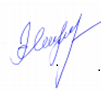 Дата проведенияФИО преподавателя, принимающего отработку пропущенного занятияВремя проведения (с 9.00ч. по Место проведения(база кафедры, № аудитории)03.01.2022  доцент Василевский В.П.     9.00-13.00УЗ «ГУК» Корпус № 2, 2 этаж, переход04.01.2022доцент Белюк К.С.9.00-13.00УЗ «ГУК» 6 этаж Хирур. корпус.05.01.2022ассистент Безмен И.А.9.00-13.00Корпус инст. биохимии, 5 этаж каб. №50106.01.2022  доцент Василевский В.П.     9.00-13.00УЗ «ГУК» Корпус № 2, 2 этаж, переход10.01.2022ассистент Салмин Р.М.9.00-13.00ГУ «1134 ВКМЦ ВС РБ», Уч. ком. 3 этаж11.01.2022ассистент Шило Р.С.9.00-13.00УЗ «ГУК», 5 этаж Хир.корпус, уч. комната  12.01.2022ассистент Панасюк О.В.9.00-13.00УЗ «ГУК», 8 этаж Хир.корпус, уч.комната13.01.2022ассистент Безмен И.А.9.00-13.00Корпус инст. биохимии, 5 этаж каб. №50114.01.2022доцент Белюк К.С.9.00-13.00УЗ «ГУК» 6 этаж Хирур. корпус.17.01.2022ассистент Салмин Р.М.9.00-13.00ГУ «1134 ВКМЦ ВС РБ», Уч. ком. 3 этаж18.01.2022ассистент Шило Р.С.9.00-13.00УЗ «ГУК», 5 этаж Хир.корпус, уч. комната  19.01.2022ассистент Панасюк О.В.9.00-13.00УЗ «ГУК», 8 этаж Хир.корпус, уч.комната20.01.2022ассистент Салмин Р.М.9.00-13.00ГУ «1134 ВКМЦ ВС РБ», Уч. ком. 3 этаж21.01.2022ассистент Шило Р.С.9.00-13.00УЗ «ГУК», 5 этаж Хир.корпус, уч. комната   24.01.2022доцент Белюк К.С.9.00-13.00УЗ «ГУК» 6 этаж Хирур. корпус.25.01.2022доцентСушко А.А.9.00-13.00УЗ «ГУК» 6 этаж Хир. корпус, каб. доцента26.01.2022ассистент Панасюк О.В.9.00-13.00УЗ «ГУК», 8 этаж Хир.корпус, уч.комната27.01.2022ассистент Салмин Р.М.9.00-13.00ГУ «1134 ВКМЦ ВС РБ», Уч. ком. 3 этаж28.01.2022доцент Белюк К.С.9.00-13.00УЗ «ГУК» 6 этаж Хирур. корпус.31.01.2022ассистент Панасюк О.В.9.00-13.00УЗ «ГУК», 8 этаж Хир.корпус, уч.комната01.02.2022ассистент Батаев С.А.9.00-13.00УЗ «ГУК», 9 этаж Хир.корпус, уч.комната02.02.2022ассистент Салмин Р.М.9.00-13.00ГУ «1134 ВКМЦ ВС РБ», Уч. ком. 3 этаж03.02.2022доцент Белюк К.С.9.00-13.00УЗ «ГУК» 6 этаж Хирур. корпус.04.02.2022ассистент Батаев С.А.9.00-13.00УЗ «ГУК», 9 этаж Хир.корпус, уч.комната